CONCORDi 20239th European Conference on Corporate R&D and Innovation 	24-26 October 2023 – Seville (Spain)Industrial innovation for Open Strategic Autonomy Logistical Information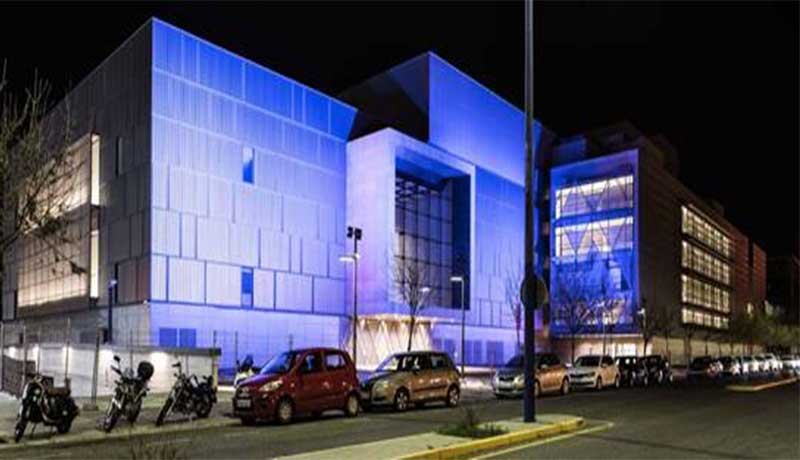 HOTEL INFORMATION The following hotels are located relatively near the conference venue. All of them offer especial rates so please do not hesitate to tell them when you contact them for your reservation that you are attending a conference organised by the European Commission - JRC Seville.Please, take into account that hotels are very busy in Seville in this period. We recommend you to book your hotel as soon as possible.There are many other hotels and tourist apartments in the area surrounding the Conference venue; you are invited to enquire them as well. TRANSPORTATIONAirport Special LineTransportation to/from Seville airport - Airport bus (EA bus line): Frequency: approximately every 30 minutes. Hours are generally from 05.00 to 24.00. A one way ticket is approximately 4 euro, and a return ticket 6 euro. This bus line connects Seville's San Pablo Airport with the city centre. The bus stops close to the Santa Justa train station, the Prado de San Sebastián regional bus station and the tram stop adjacent to the Prado. From these stops, you will have to take the tram or another bus further into the city center or the hotel.Itinerary and schedule: 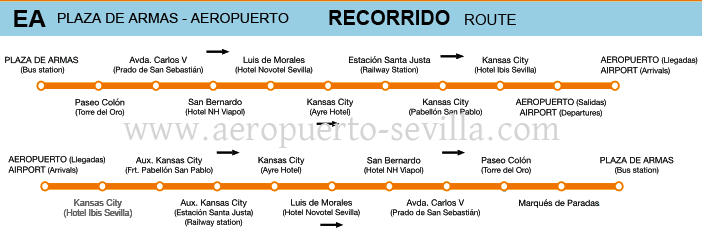 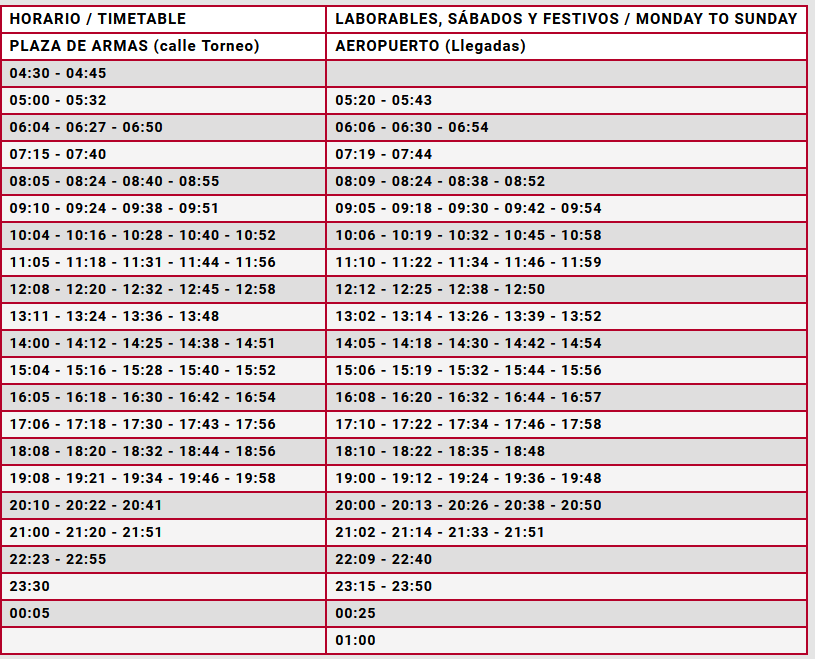 Public Bushttp://www.tussam.es/.TaxisIf you need a taxi to pick you up, you may call to one of the numbers below:Teletaxi: +34 954 62 22 22Radiotaxi: +34 954 58 00 00If you take a taxi from the airport to the city centre please note that there is a unique fare of approximately 25 euro.IMPORTANT NUMBERSInternational code 0034Emergency: 112CONTACTIf you need more information about the conference please go to our website: https://iri.jrc.ec.europa.eu/concordi-2023For any additional question please do not hesitate to contact us. We are happy to help you!Alina.MANGEA@ec.europa.eu+34 95 44 88701HotelCategoryDistance to conference venueContact detailsZénit Sevilla4 starsTriana / 2.8 kmMiriam Mora +34 954 347 434comercialandalucia@zenithoteles.comBarcelo Renacimiento5 starsCartuja / 1.5 kmTonia (+34) 910 78 53 96sevillarenacimiento.res@barcelo.comRibera Triana4 starsTriana / 2.2 kmAurora Tejera+34 954268000reservas@hrtriana.com NH Plaza de Armas4 starsCity centre / 1.8 kmAna Gayoso(+34) 954 901 992nhplazadearmas@nh-hotels.comEurostars Torre Sevilla5 starsCartuja / 1.7 kmCristina BUITRAGO(+34) 954 466 022reservas@eurostarstorresevilla.comHotel Monte Triana4 starsTriana / 2.3 kmJose Ángel DE AMORES(+ 34) 954 21 75 01hotel@hotelgravina51.comEurostars Regina3 starsSan Lorenzo / 1.9 kmTriana(+34) 954 907 575reservas@eurostarsregina.com